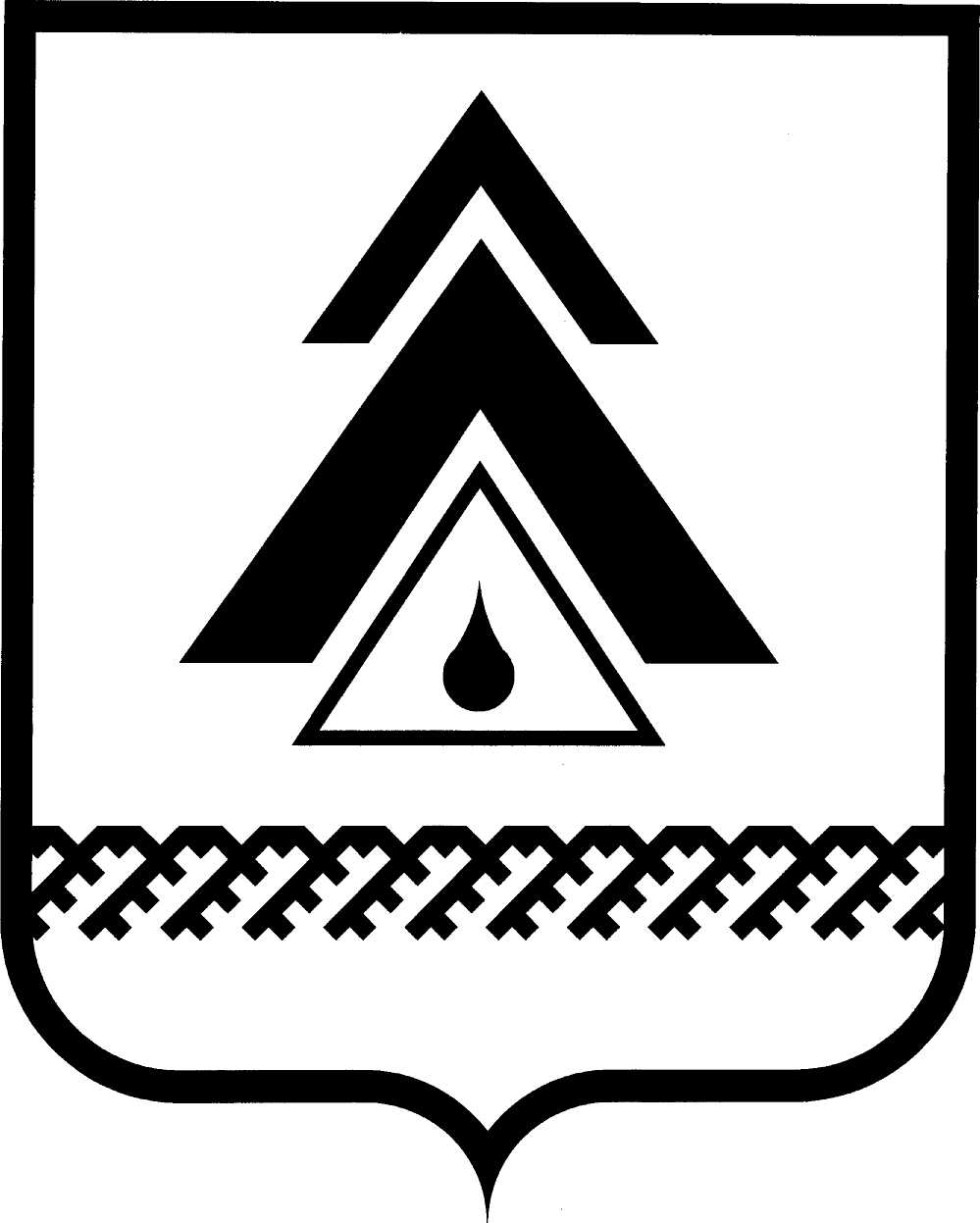 ДУМА НИЖНЕВАРТОВСКОГО РАЙОНАХанты-Мансийского автономного округа - ЮгрыРЕШЕНИЕО внесении изменений в решение Думы района от 28.11.2014 № 587 «О налоге на имущество физических лиц» В соответствии с Федеральным законом от 03.08.2018 № 334-ФЗ «О внесении изменений в статью 52 части первой и часть вторую Налогового кодекса Российской Федерации» Дума районаРЕШИЛА: 1. Внести изменения в решение Думы района от 28.11.2014 № 587«О налоге на имущество физических лиц», изложив в новой редакции пункт 2:«2. Установить ставки налога на имущество физических лиц исходя из кадастровой стоимости в следующих размерах в зависимости от объекта налогообложения:».2. Решение опубликовать (обнародовать) на официальном веб-сайте администрации Нижневартовского района (www.nvraion.ru).3. Решение вступает в силу с момента официального опубликования (обнародования) и распространяется на правоотношения, связанные с исчислением налога на имущество физических лиц с 1 января 2017 года.4. Контроль за выполнением решения возложить на постоянную комиссию по бюджету, налогам, финансам и социально-экономическим вопросам Думы района (Е. Г. Поль).Председатель Думы района				Глава района______________И. В. Заводская			____________Б.А. Саломатинот _____________________г. Нижневартовск                                              № ________Объект налогообложенияНалоговая ставка  жилые дома, части жилых домов, квартиры, части квартир, комнаты0,3 процентаобъекты незавершенного строительства в случае, если проектируемым назначением таких объектов является жилой дом0,3 процентаединые недвижимые комплексы, в состав которых входит хотя бы один жилой дом0,3 процентагаражи и машино-места, в том числе расположенные в объектах налогообложения, указанных в подпункте 2 пункта 2 статьи 406 части второй Налогового кодекса Российской Федерации0,3 процентахозяйственные строения или сооружения, площадь каждого из которых не превышает 50 квадратных метров и которые расположены на земельных участках, предоставленных для ведения личного подсобного, дачного хозяйства, огородничества, садоводства или индивидуального жилищного строительства	0,3 процентаобъекты налогообложения, включенные в перечень, определяемый в соответствии с пунктом 7 статьи 378.2 Налогового кодекса Российской Федерации 2 процентаобъекты налогообложения, предусмотренные абзацем вторым пункта 10 статьи 378.2 Налогового кодекса Российской Федерации 2 процентаобъекты налогообложения, кадастровая стоимость каждого из которых превышает 300 миллионов рублей2 процентапрочие объекты налогообложения0,5 процента